Муниципальное бюджетное общеобразовательное учреждениеНовосильская средняя общеобразовательная школаНовосильского района Орловской области(МБОУ Новосильская СОШ)303500, Россия, Орловская область, г. Новосиль, ул. Карла Маркса, д. 12тел.: 8 (486 73) 2-11-95, факс: 8 (486 73) 2-14-03.E-mail: nvslr_nsosh@orel-region.ru, Web-site: http:// www.novosil-sosh.obr57.ru ПРИКАЗ06 сентября 2023 год                                                                                 №   175 б  г. НовосильОб утверждении графика работы и плана мероприятий Центра образования цифрового и гуманитарного профилей «Точка роста» на 2023-2024 учебный год В соответствии с Методическими рекомендациями по созданию мест для реализации основных и дополнительных общеобразовательных программ цифрового, естественнонаучного, технического и гуманитарного профилей в образовательных организациях, расположенных в сельской местности и малых городах, и дистанционных программ обучения определенных категорий обучающихся, утвержденными распоряжением министерства просвещения Российской Федерации от 01.03.2019 № Р-23, с целью функционирования Центра образования цифрового и гуманитарного профилей «Точка роста» на базе МБОУ Новосильская СОШ П Р И К А З Ы В А Ю: Утвердить список педагогов Центра образования цифрового и гуманитарного профилей «Точка роста» в 2023-2024 учебном году согласно приложению № 1 к настоящему приказу.Утвердить план учебно-воспитательных, внеурочных и социокультурных мероприятий Центра образования цифрового и гуманитарного профилей «Точка роста» МБОУ Новосильская СОШ на 2023-2024 учебный год согласно приложению №2.Утвердить График работы Центра образования цифрового и гуманитарного профилей «Точка роста» на базе МБОУ Новосильская СОШ согласно приложению № 3 к настоящему приказу.Утвердить Расписание занятий Центра образования цифрового и гуманитарного профилей «Точка роста» на базе МБОУ Новосильская СОШ согласно приложению № 3 к настоящему приказу.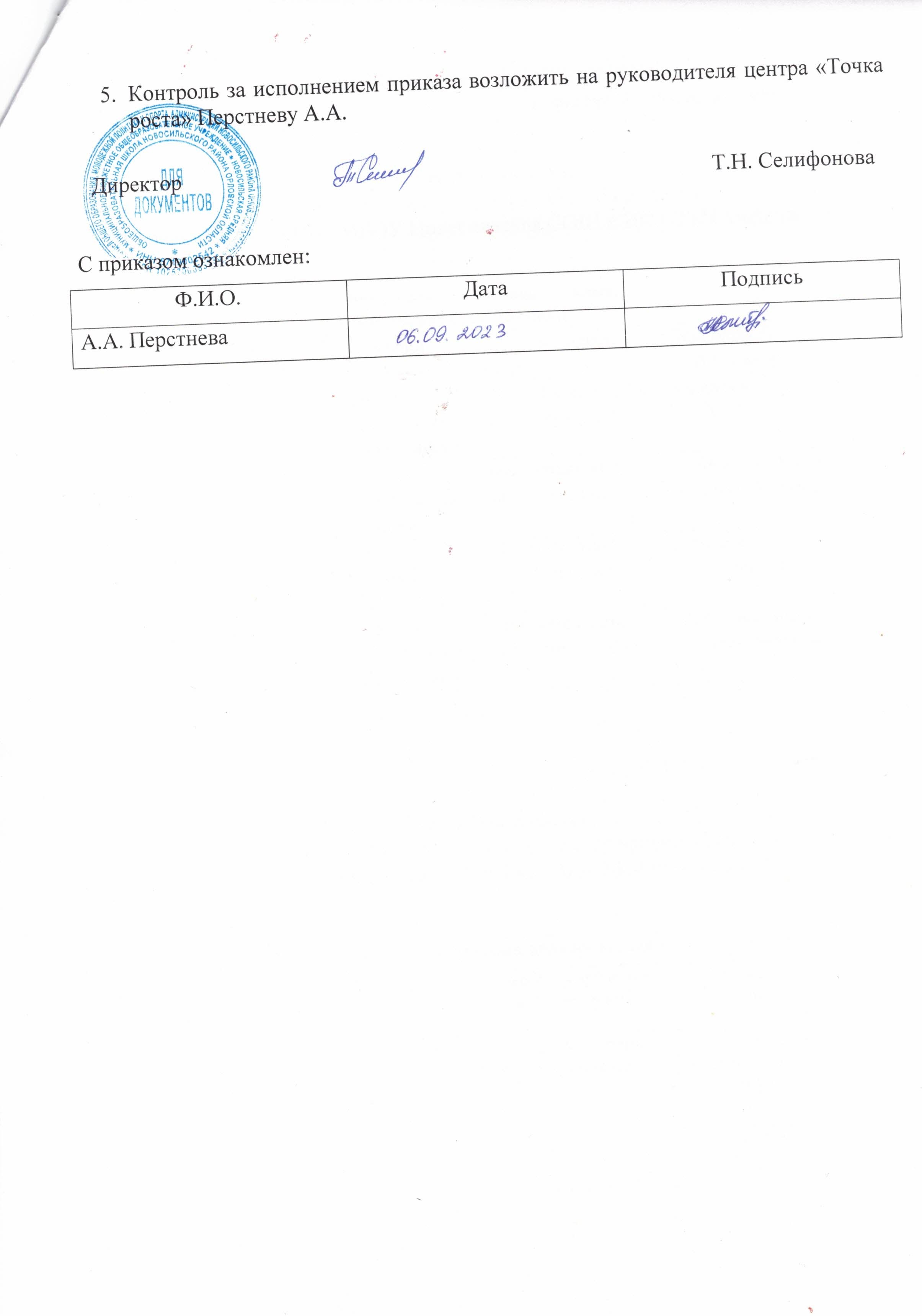 Приложение 1к приказу № 175 б от 06 сентября 2023 годаСписок педагогов Центра цифрового и гуманитарного профилей «Точка роста» на базе МБОУ Новосильская СОШ в 2023-2024 учебном годуПриложение 3к приказу № 175 б от 06 сентября 2023 годаГрафик работы Центра образования цифрового и гуманитарного профилей «Точка роста» на базе МБОУ Новосильская СОШ на 2023- 2024 учебный годСтруктурное подразделениеДолжность (специальность, профессия), разряд, класс (категория) квалификацииФ.И.О. сотрудникаУправленческий персоналСтарший методист, Руководитель ЦентраПерстнева Анастасия АлександровнаОсновной персоналПедагог дополнительного образования по предмету «Технология»Перстнев Александр МихайловичОсновной персоналПедагог дополнительного образования по предмету «ОБЖ»Либерова Елена ВладимировнаОсновной персоналПедагог дополнительного образования по предмету «Информатика»Багрова Светлана НиколаевнаОсновной персоналПедагог дополнительного образования (педагог по шахматам)Родыгина Анастасия АлександровнаДни неделиВремя, урокКатегория пользователейНазначениеПонедельник- пятница8.30-14.00обучающиеся Учреждения, педагоги УчрежденияПроведение уроков с использованием оборудования ЦентраПонедельник- пятница14.00-17.00обучающиеся Учреждения, педагоги УчрежденияПроведение занятий внеурочной деятельности, проведение занятий дополнительного образования с использованием оборудования Центра